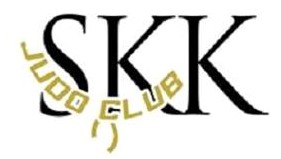 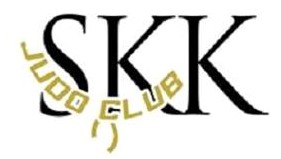 INDIVIDUAL ENTRY FORMName ……………………………………………….Club   ……………………………………………………………..Age on the Day …………………Weight ………………………..D.O.B ……………………………Grade…………………………………Email Address       …………………………………………………………Contact Tel No    ………………………Licence Number ……………………………………………………………Paid ……..Y……..PLEASE ENSURE YOU QUOTE YOUR CHILDS NAME AND ‘COMPETITION’ WHEN MAKING THE BANK TRANSFER SO WE CAN EASILY ALLOCATE PAYMENTSAccount Name – P T BloodAccount Number – 58995951Sort Code – 60-70-08Please hand this to Hayley at SKK or email to skkjudo@hotmail.comCLUB ENTRY FORM Entries to: SKK Judo Club - Competition, Legh St, Newton-le-Willows.  WA12 9NH.skkjudo@hotmail.com DateSunday 10th July 2022VenueSKK Judo Club.   Legh St, Newton-le-Willows.  WA12 9NHEligibilityPlease check your childs/players licence is in date.This will be checked at weigh in. Failure to produce a valid licence and record book will result in no participation.  No licence – No CompetitionPlease note that Technical Restrictions will apply throughout the day. Players to provide their own blue and white belts.Players will be matched and grouped in age and weight groups.  This event is aimed at an introduction to competition with encouragement and the emphasis on FUN.  Learning Japanese terminology, Judo rules will be introduced.   Boys and Girls may be matched in groups of 4 or 5 Where they will fight each other for 2 minutes no matter how many times they throw or hold. NO penalties will be given, only advice and guidance. Age 5yr to 7yr olds on the day of the event.Weigh & Book in:  8:30am-9:00amFestival begins:  9.30 approxMedals will be presented on the completion of each group.Entry Fee:   £15.00 (Payment to be made by Bank Transfer – NO CASH ENTRIES ON THE DAY)Account Name – P T BLOODAccount Number – 58995951Sort Code – 60-70-08Entry form MUST be completed, and payment made prior to the event.  Send to: skkjudo@hotmail.com Event will be conducted with the support of coaches and junior officials.Weight Categories below will be used where possible, Competition Organiser may merge categories if required.  Age, weight, and grade will be taken into consideration.   Pools of 4/5/6 will be created to offer maximum contest opportunities.  Consultation with coaches may be required to ensure a worthy experience for the athlete.BOYS:  -27kg-30kg -34kg -38kg -42kg -46kg -50kg -55kg -60kg -66kg -73kg +73kgGIRLS:  -28kg -32kg -36kg -40kg -44kg -48kg -52kg -57kg -63kg -70kg +70kg TECHNICAL RESTRICTIONS WILL APPLY THROUGHOUT THE COMPETITIONAge:  8 – 15 years of age on the day of the eventWeigh & Book In:  9:30 – 10:15amCompetition Starts:  Approx 10:45amEntry Fee:    £15.00 (Payment to be made by Bank Transfer, with your child’s name as reference. NO CASH ENTRIES ON THE DAY)Entries to:   skkjudo@hotmail.com Contest time:  2 minutes – 1 minute Golden Score.  Penalties count in main contest time.Closing DateWednesday 6th July 2022EntriesEntries to be made by Bank Transfer and emailed. Any questions let us knowEmail:skkjudo@hotmail.com Tel:  01925 226885 (please leave a message if unavailable)PLEASE ENSURE YOU HAVE RECEIVED A REPLY FROM:  skkjudo@hotmail.com  CONFIRMING YOUR ENTRYSpectatorsAdults Admission Fee: £1.00 NAMEM/FLICENCE NUMBERSectionWEIGHT CATEGORYGRADEAge on the DayD.O.BPaid?